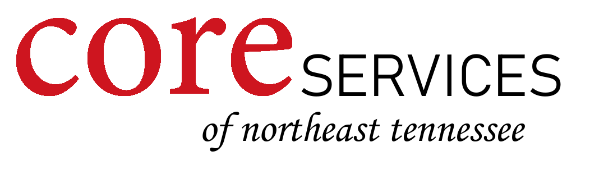 EMPLOYEE OF THE MONTH PROGRAMPurpose:  To recognize DSP and DSP II’s who provide exceptional service to our individualsWinner:  Announced monthlyReceives $75 Gift CardCertificateWill be honored on a plaque at the officeQualifies for consideration of Employee of the YearCriteria:  A minimum of 6-months of employment with Core Services.No unexcused absences, tardies, incomplete shifts, unplanned PTO (All PTO has been requested and approved in advance per policy) for the past 60 daysNo disciplinary action for 6-monthsDemonstrated performance in supporting individual quality of life and participation in the communityTeam playerMust be approved by immediate supervisor prior to being named as employee of the monthNo delinquent training or delinquent RELIAS modulesConsistent performance with completion and timeliness of documentationNominations:  Accepted from any employee of Core ServicesShould be submitted by email to Susan Arwood or Nick Filarelli by the last day of the month.Winner will be chosen by management team